ПРЕДПИСАНИЕоб устранении несоответствий законодательства РФ в сфере закупокп. Оссора                                                                                             «09 » июля 2018г. №7В соответствии с п.2 ч.22 ст. 99 Федерального закона от 05.04.2013 №44-ФЗ «О контрактной системе в сфере закупок товаров, работ, услуг для  обеспечения государственных и муниципальных нужд» и на основании акта плановой проверки №15 от 29.06.2018г., составленного по результатам проведения плановой проверки Муниципальное казенное учреждение «Администрация муниципального образования сельское поселение «село Тымлат», комиссия по осуществлению контроля в сфере закупок предписывает:Включить информацию о муниципальных контрактах в Реестр контрактов предусмотренного ст. 103 Федерального закона от 05.04.2013 №44-ФЗ и в соответствии с Постановлением Правительства РФ от 28.11.2013г. №1084 «О порядке ведения реестра контрактов, заключенных заказчиками, и реестра контрактов, содержащего сведения, составляющие государственную тайну» по закупкам:- извещение №0138300008817000001;- извещение №0138300008817000002;- извещение №0138300008817000003;- Принять меры к недопущению в дальнейшем указанных в акте несоответствий законодательства РФ в сфере закупок.Информацию об исполнении данного предписания предоставить в комиссию по осуществлению контроля в сфере закупок в срок до 1 октября 2018года.Подписи должностных лиц, осуществляющие мероприятия контроля____________________ Щербина Н. А. ____________________ Новикова И. Н._____________________ Струкова А.С.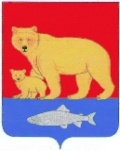 Камчатский крайАДМИНИСТРАЦИЯ КАРАГИНСКОГО МУНИЦИПАЛЬНОГО РАЙОНА688700, Камчатский край,  Карагинский район, п. Оссора,  ул. Советская, д. 37,тел.: (8-415-45)41-3-44,  факс: (88-415-45)41-2-98,E-mail: akmr@karaginskiy.ru  , веб-сайт: www.karadm.ruОГРН: 1024101418846, ИНН:8203000674, КПП: 820301001Контрольный  орган уполномоченный на осуществление контроля в сфере закупок товаров, работ, услуг для обеспечения муниципальных нужд Карагинского муниципального  районаМКУ «Администрация муниципального образования сельское поселение «село Тымлат»688710 Камчатский край, Карагинский район, с. Тымлат, ул.Комарова, д.15.